Go ShantyChorégraphe: Micaela Svensson Erlandsson, 
Count: 32 Mur: 2Niveau: Débutant 
Musique: Hot Asphalt - Stomp And Go ShantyIntro: 32 comptes Section 1: Heel. Heel. Right Chasse. Heel. Heel. Left Chasse.
1-2   Talon PD en  diagonale avant X2
3&4 PD à droite. PG à côté du PD. PD à droite. 
5-6 Talon PG en diagonale avant X2
7&8 PG à gauche. PD à côté du PG. PG à gauche. 
Section 2: Rocking Chair. Step 1/2 turn left. Forward Shuffle.
1-2 Rock step PD devant. Revenir PdC sur la gauche.  ] ROCKING3-4Rock Step PD derrière. Revenir PdC sur la gauche.]CHAIR 
5-6 PD devant. Tourner 1/2 à gauche. ] STEP TURN
7&8 PD devant. PG à côté du PD. Avancer PD devant. ]SHUFFLE

Section 3: Heel & Heel &Heel. Hold & Clap. Clap. Point & Point & Point. Hold & Clap. Clap.
1&   Talon PG devant. PG à côté du PD. 
2&   Talon PD devant. PD à côté du PG. 
3&4 Talon PG devant. & Clap X 2
&5    PG à côté du PD. Pointer PD à droite. 
&6& PD à côté gauche. Pointer PG  à gauche. PG à côté du PD. 
7&8 Pointer PD à droite & Clap X2 
Section 4: Right Sailor Step. Left Sailor Step. Toe. Unwind 1/2 right. Pivot 1/2 right. Stomp right.
1&2  PD derrière PG. PG à gauche. PD sur place ] SAILOR STEP
3&4  PG derrière PD. PD à droite. PG sur place   ] SAILOR STEP
5-6 Pointer PD derrière PD. Déroulez 1/2 tour à droite et finir PdC sur PD 
7-8 PG ​​devant pivoter 1/2 à droite. Stomp up PD à côté du PG. 

Option facile: Remplacer les étapes 5-8 de la section 4 avec Rocking Chair Right. 

Fin: (A la fin du mur 9) 
Remplacer les étapes 7-8 de la section 4 avec: 
7-8 Pas en avant gauche. Stomp droit & Clap. 
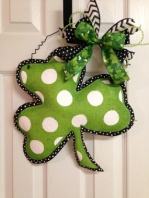 